Grain Valley Middle School2024 Scholar Bowl Schedule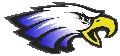 Day        	Date                	Opponent       	    	Place       TimeTues.		Jan 16			East Trails			Home		4:00 PMThurs.		Jan. 18		Nowlin MS			Home		4:00 PM  Tues.   	Jan. 23	           	Raytown MS	            	Away          	4:00 PMThurs.		Jan. 25		Brittany Hill			Home		4:00 PMTue.            	Jan. 30                    	Heritage	    		Away          	4:00 PMThurs.             Feb. 1 			Delta Woods			Away		4:00 PMTues.		Feb. 6 			Discovery			Home		4:00 PMThur.		Feb. 8			Ray Pec South		Away		4:00 PMTues.            	Feb. 13                   	Ray Pec East			Home          	4:00 PMThurs. 		Feb. 22		End of Year Tournament	TBD*Home matches will be at GV North Middle School